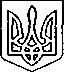 Щасливцевська  сільська  радаВиконавчий  комітетРІШЕННЯ16. 04. 2020 р.					    № 52Про відмову у розміщенні тимчасової споруди для провадження підприємницької діяльностіРозглянувши заяву суб’єкта підприємницької діяльності щодо можливості розміщення тимчасової споруди для провадження підприємницької діяльності та надані документи, керуючись ст. 28, п.4 Закону України «Про регулювання містобудівної діяльності», ст.30, 31 Закону України «Про місцеве самоврядування в Україні»ВИРІШИВ: 1. Відмовити у розміщенні розміщення тимчасової споруди:1.1. ФОП *** на розміщення тимчасової споруди з навісом для провадження підприємницької діяльності, розміром 3,0х9,0м та навіс розміром 3,0х9,0м за адресою: ДП ОК «Меліоратор» по вул. Набережній, *** в с. Генічеська Гірка Генічеського району Херсонської області в зв'язку з наданням неповного пакету документів.2. Контроль за виконанням рішення покласти на в. о. начальника відділу містобудування та архітектури – головного архітектора Щасливцевської сільської ради Борідко М.В.Сільський голова							В. ПЛОХУШКО